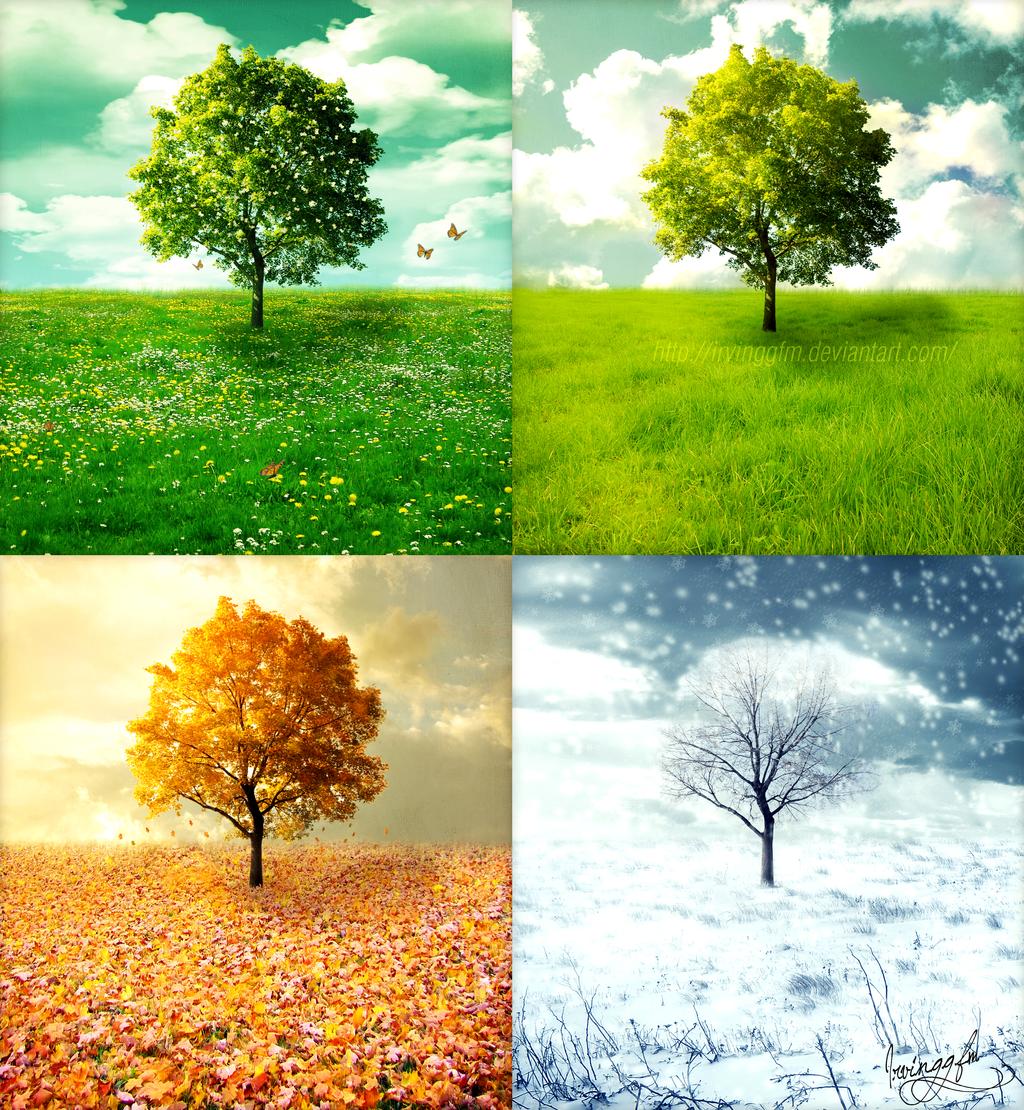 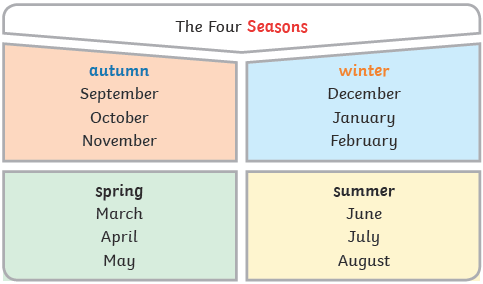 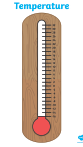 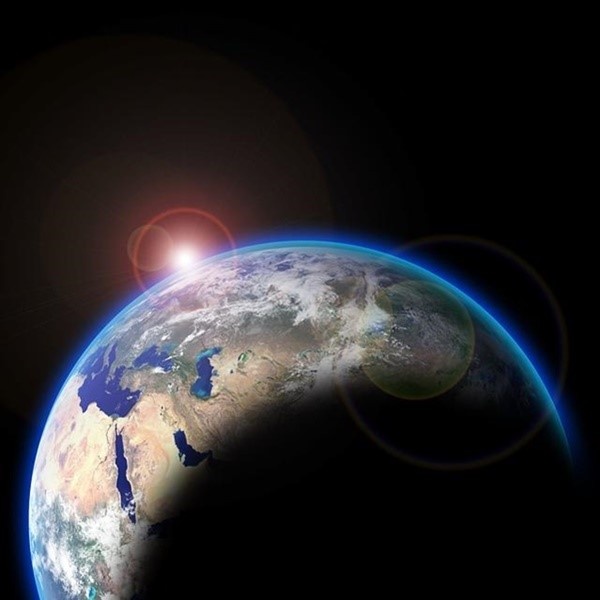 St Julie Catholic Primary School - ScienceSt Julie Catholic Primary School - ScienceSt Julie Catholic Primary School - ScienceTopic:Seasonal Changes.Year: 1Strand:  Physics